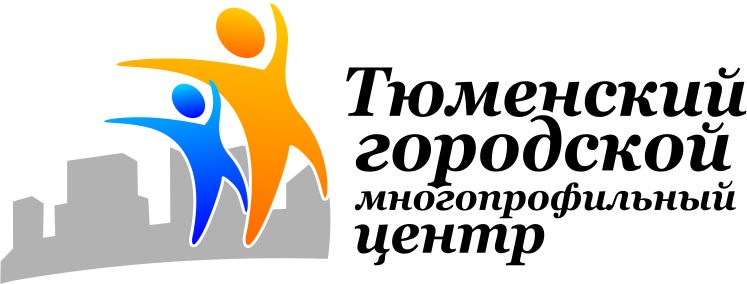 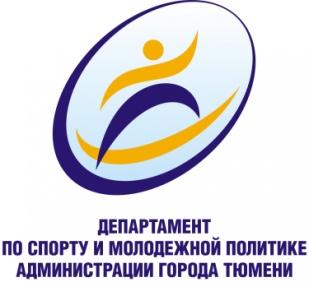 КАРТОЧКА УЧАСТНИКА ВФСК «ГТО»ФИО участника _________________________________________________ дата рождения_____________________УИН 	- 	- 		Х СТУПЕНЬ (65-69) МУЖЧИНЫХ СТУПЕНЬ (65-69) МУЖЧИНЫХ СТУПЕНЬ (65-69) МУЖЧИНЫХ СТУПЕНЬ (65-69) МУЖЧИНЫХ СТУПЕНЬ (65-69) МУЖЧИНЫХ СТУПЕНЬ (65-69) МУЖЧИНЫХ СТУПЕНЬ (65-69) МУЖЧИНЫХ СТУПЕНЬ (65-69) МУЖЧИНЫВид испытания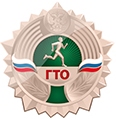 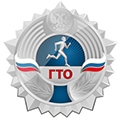 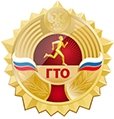 Мой результатПодпись судьиОбязательные испытания (тесты)Обязательные испытания (тесты)Обязательные испытания (тесты)Обязательные испытания (тесты)Обязательные испытания (тесты)Обязательные испытания (тесты)Обязательные испытания (тесты)Обязательные испытания (тесты)1Смешанное передвижение на 2 км (мин, с)20.0020.0020.0016.301или скандинавская ходьба на 3 км (мин, с)31.0031.0030.0028.002Сгибание и разгибание рук в упоре о гимнастическую скамью (кол-во раз)446113Наклон вперед из положения стоя с прямыми ногами на скамье (от уровня скамьи – см)-8-8-6-4Испытания (тесты) по выборуИспытания (тесты) по выборуИспытания (тесты) по выборуИспытания (тесты) по выборуИспытания (тесты) по выборуИспытания (тесты) по выборуИспытания (тесты) по выборуИспытания (тесты) по выбору4Поднимание туловища из положения лежа на спине (кол-во раз за 1 мин)669165Передвижение на лыжах на 3 км (мин, с)32.5032.5030.2022.205Или кросс на 3 км (бег по пересеченной местности) (мин,с)34.3034.3031.3025.306Плавание на 25 м (мин, с)3.002.402.402.30Количество испытаний (тестов) в возрастной группеКоличество испытаний (тестов) в возрастной группе6666Количество испытаний (тестов), необходимых для получения знака отличия ВФСК «ГТО»Количество испытаний (тестов), необходимых для получения знака отличия ВФСК «ГТО»4445